Дидактическое пособие.Авторская разработка. Мягкая развивающая книга для мелкой моторики рук.Материал: ткань х/б, разноцветный фетр, пуговицы, бусины, липучка, резинка-шнур.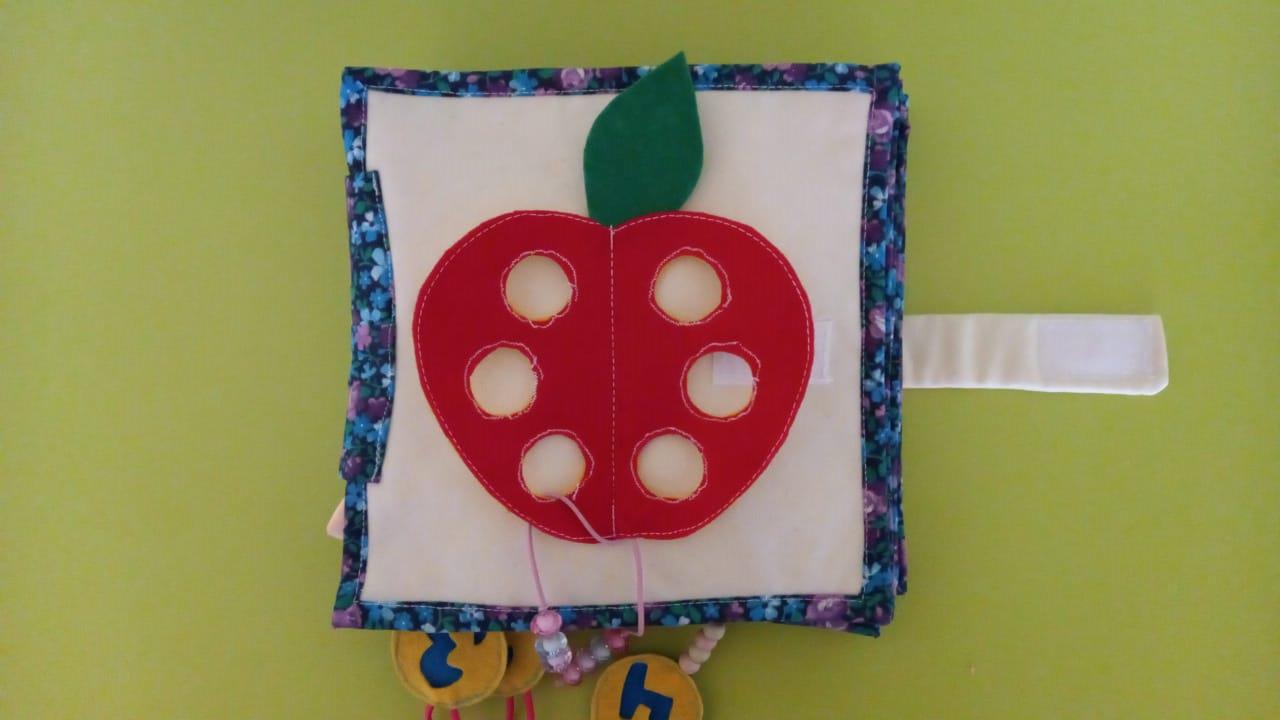 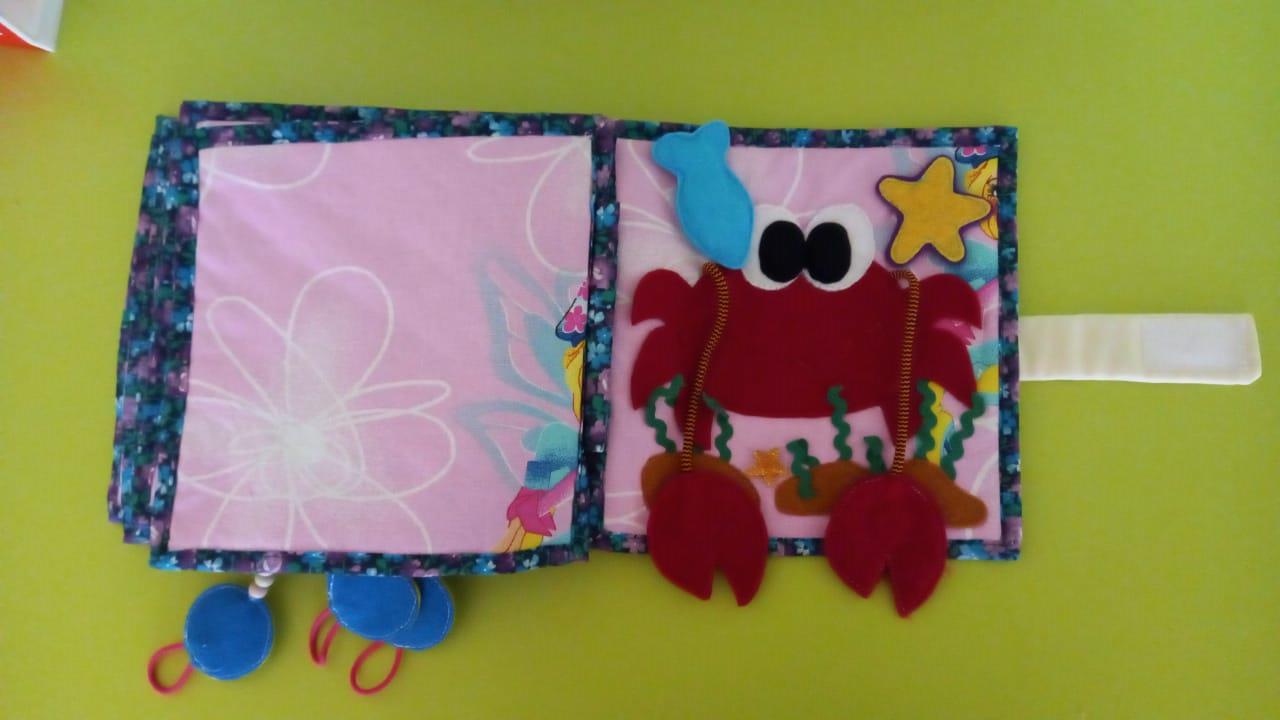 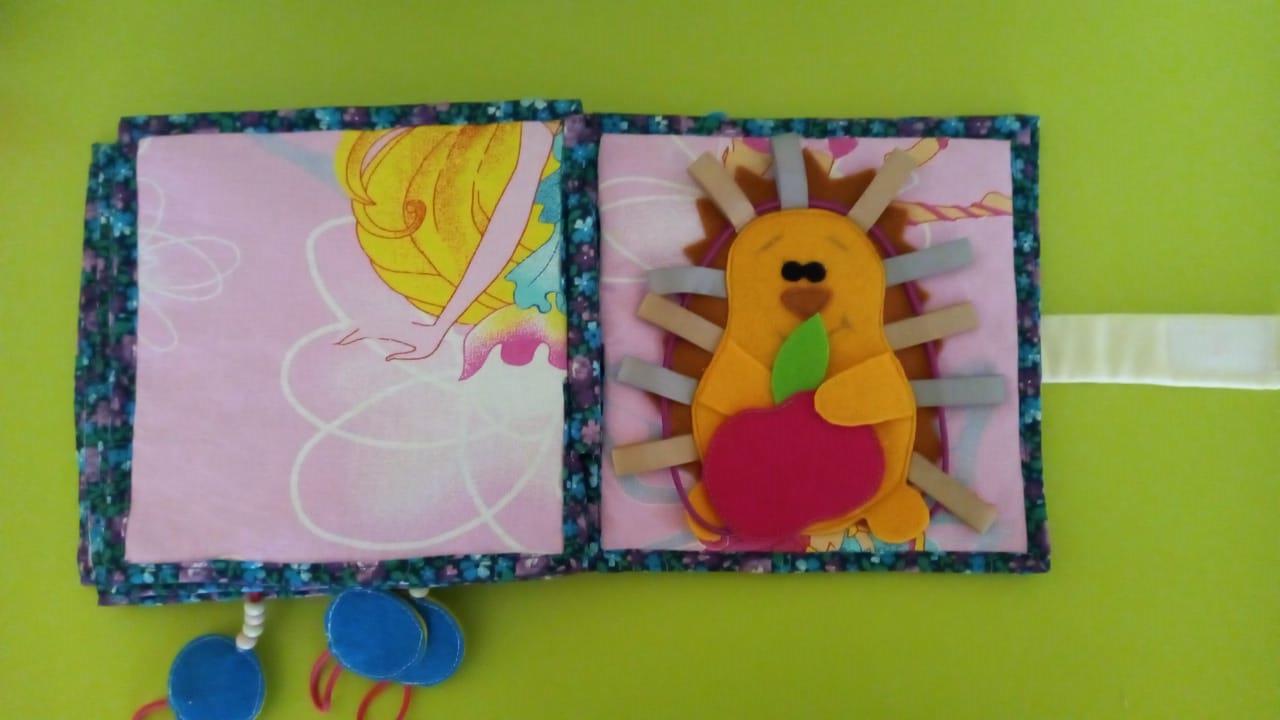 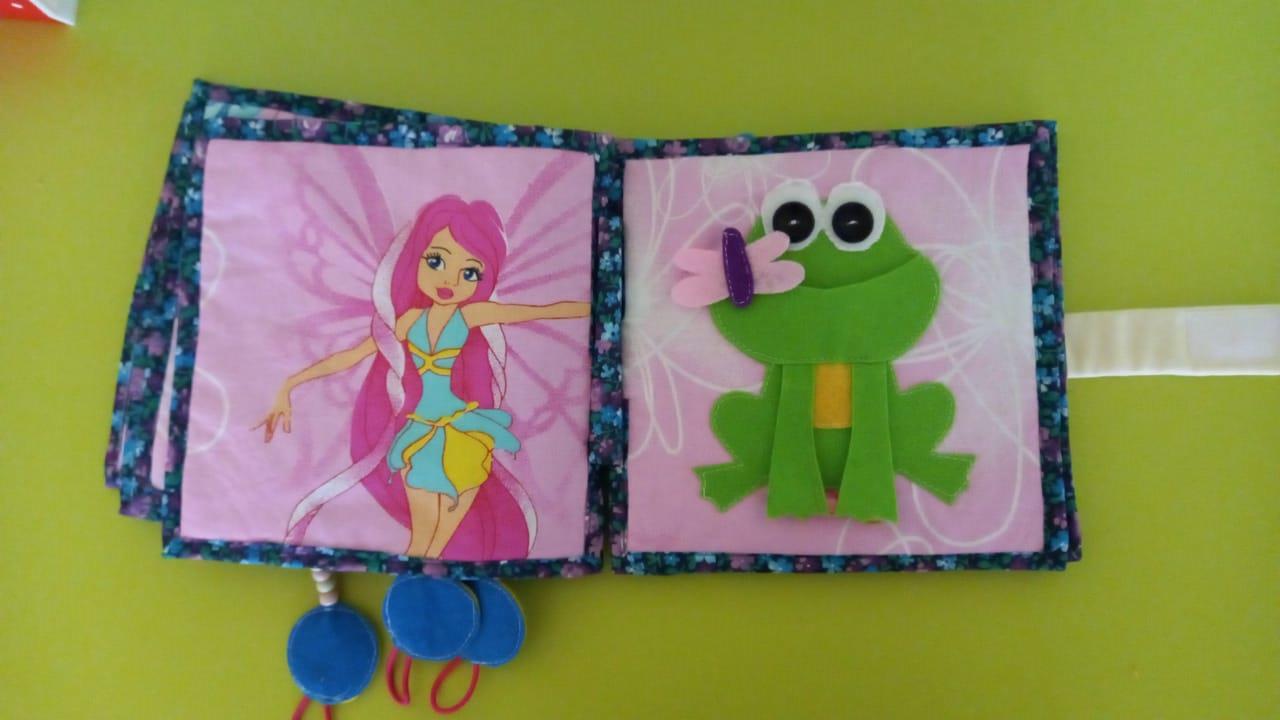 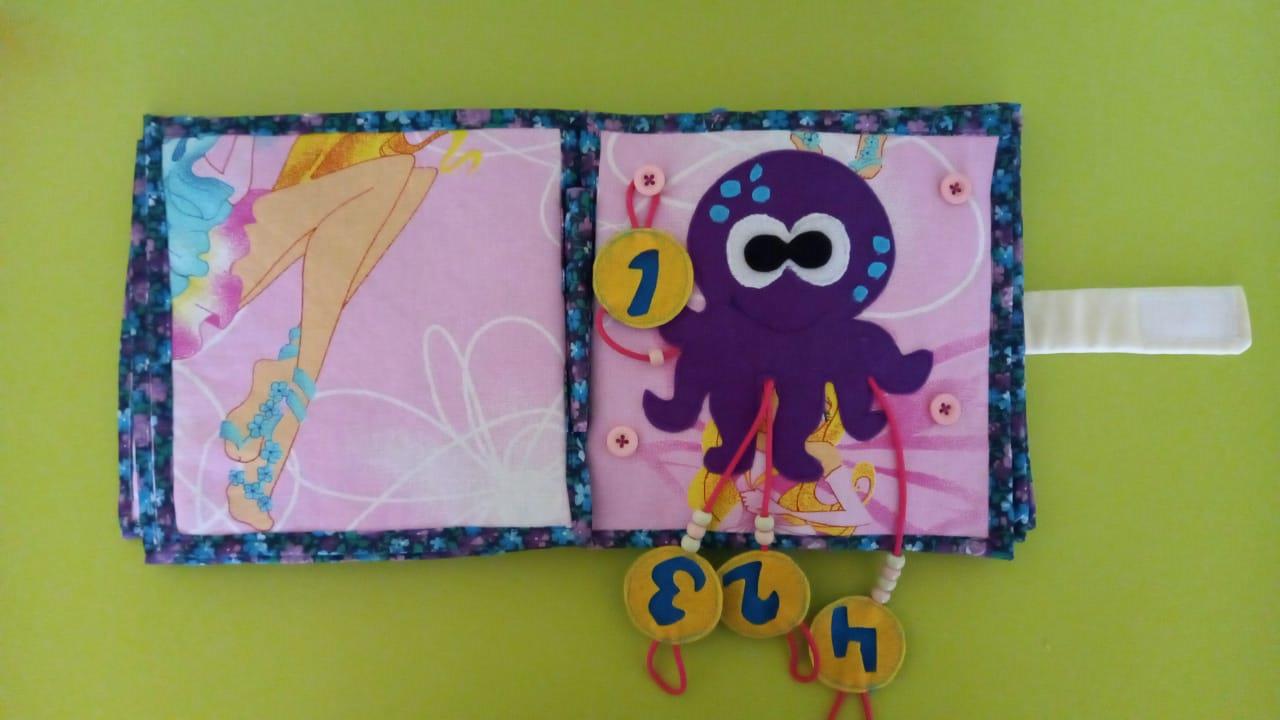 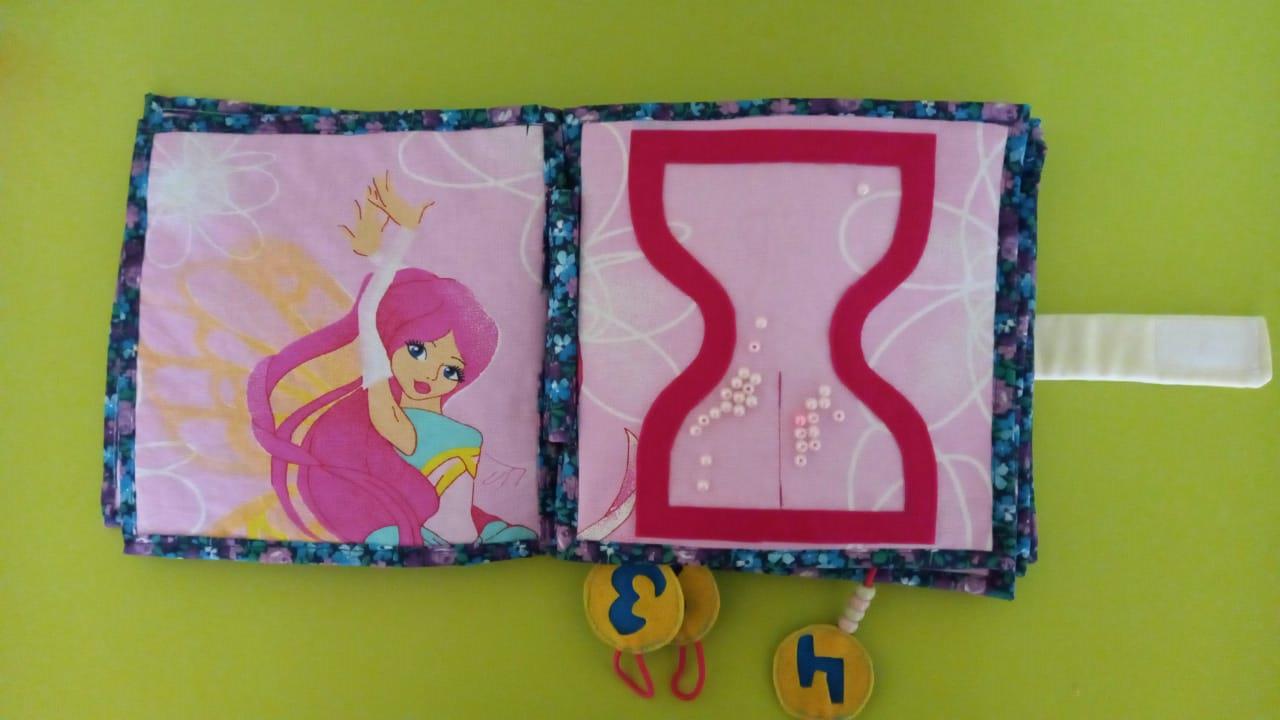 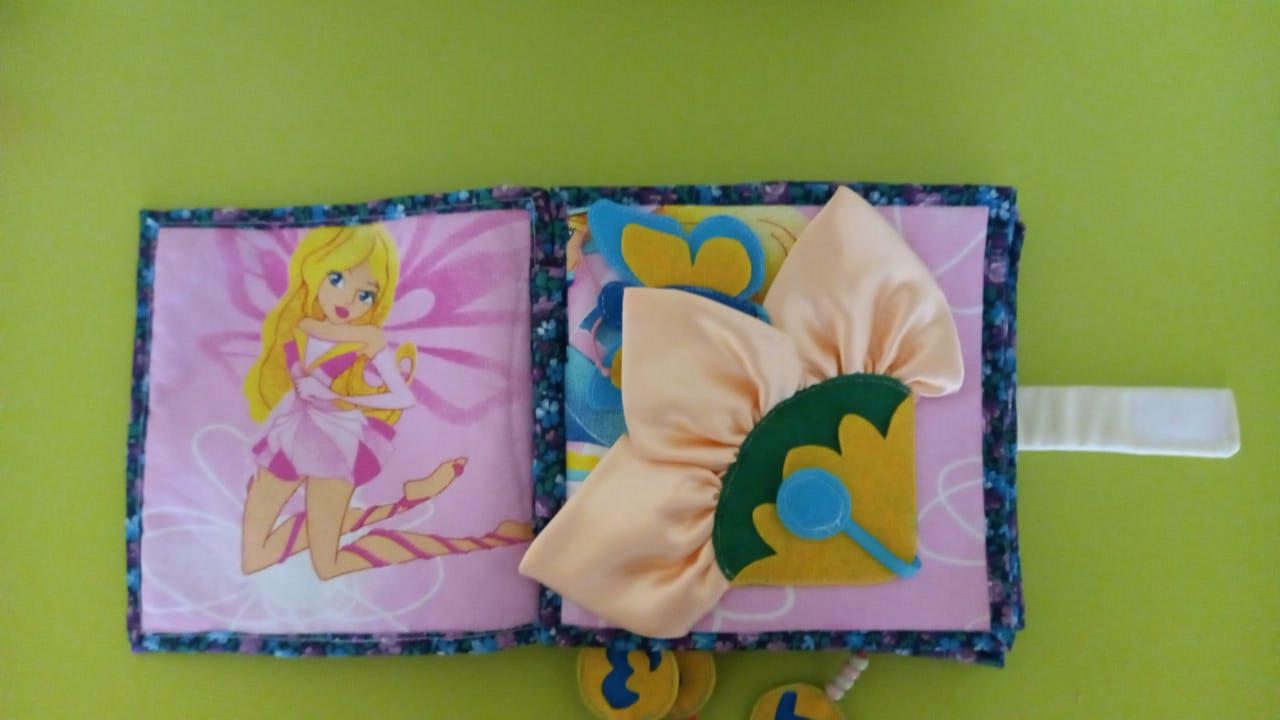 